Упражнение «Посади морковку»Цель: классифицировать предметы по размеру, развивать внимание.Детям предлагается помочь зайчику посадить морковку. Большую морковку нужно разместить на широкой грядке, а маленькую - на маленькой.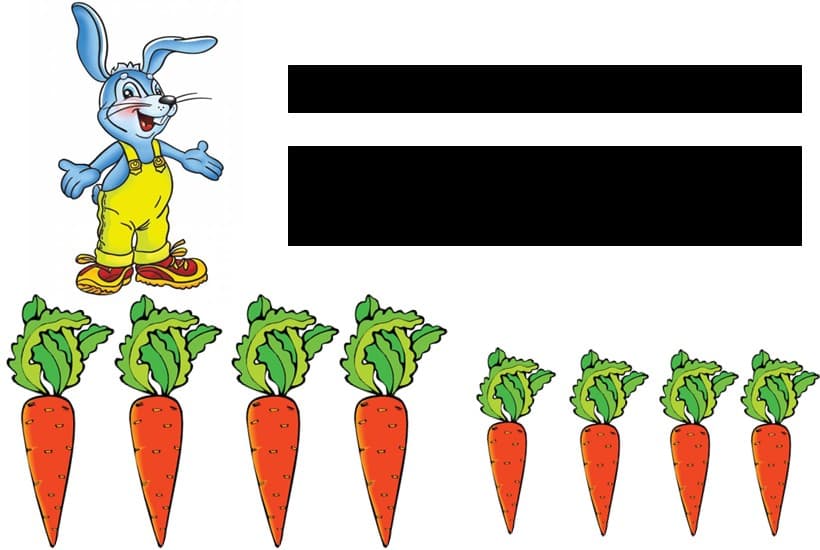 Упражнение «Лишний предмет»Цель: развивать произвольное внимание, умение анализировать и классифицировать предметы.На рисунке четыре предмета, из которых три в значительной степени похожи друг на друга, и только один отличается, от других. Детям необходимо найти лишний предмет и выделить его рамкой или зачеркнуть.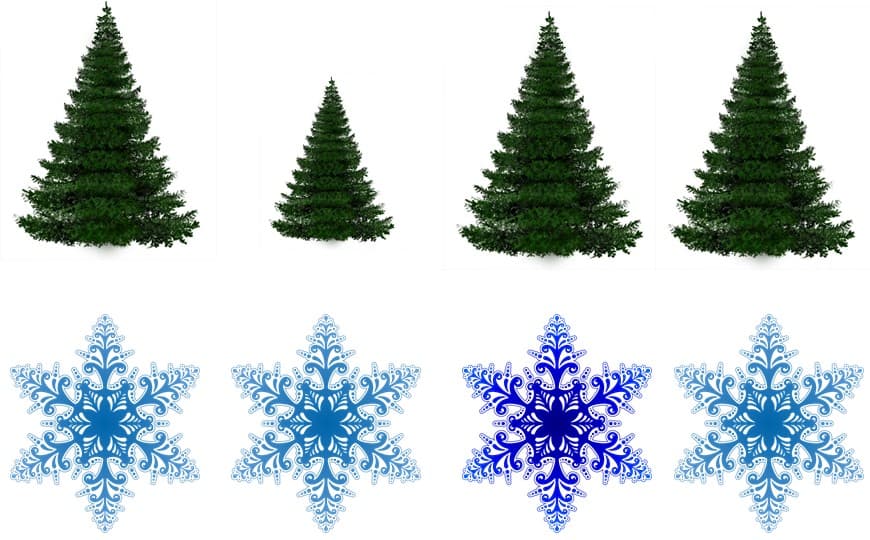 Упражнение «Найди пару»Цель: развивать память, внимание.Детям раздаются карточки с различными изображениями. Им нужно среди других картинок, разложенных на столе, найти такие же картинки, какие они получили.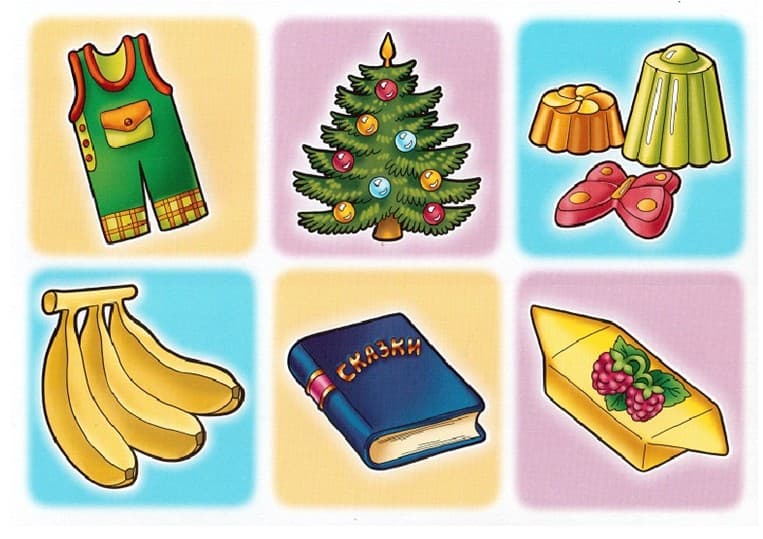 Упражнение «Воздушные шарики»Цель: научить детей классифицировать предметы по цвету, развить внимание.Детям предлагается «привязать» шарики, чтобы они не улетели, к ниточкам соответствующего цвета (синий шарик «привязать» к синей ниточке и т.д.). Шарики можно приклеить, тогда получится аппликация.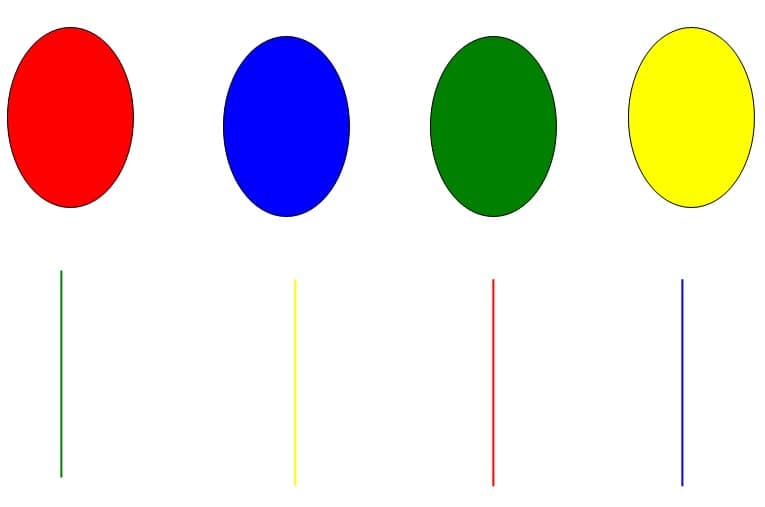 Упражнение «Грибочки»Цель: развивать память, внимание и мелкую моторику.Взрослый предлагает внимательно рассмотреть рисунок, обвести все грибочки на поляне.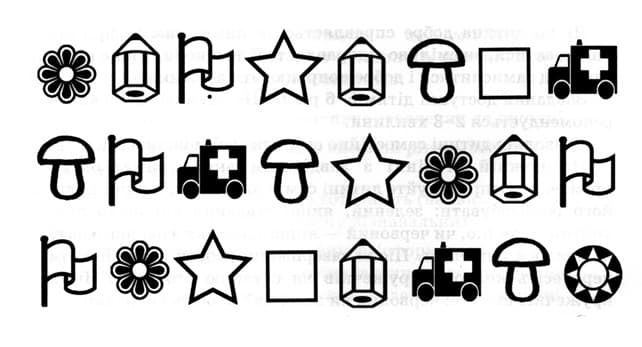 Упражнение «Чьи малыши?»Цель: развивать память, мышление и внимание.Взрослый предлагает дошкольникам рассмотреть картинки с животными, и найти их детенышей.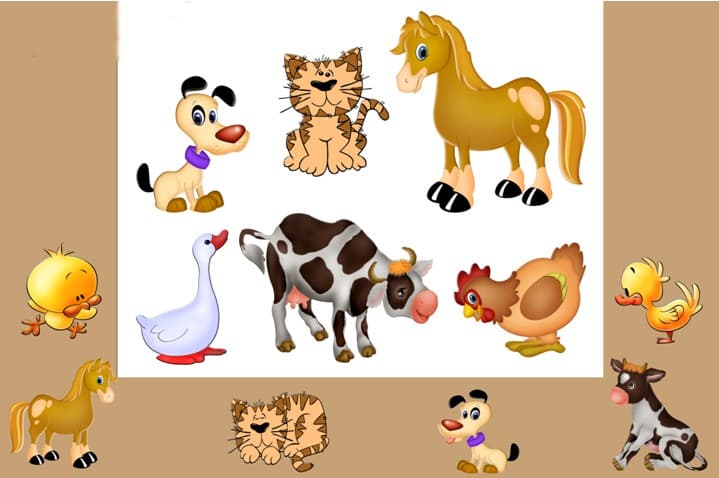 